V Praze dne 16. 9. 2019Profesia days Praha 2019Vážená paní, vážený pane,srdečně si Vás a obyvatele Vašeho města/obce dovolujeme pozvat na 9. ročník festivalu příležitostí Profesia days 2019 ve dnech 23. a 24. října 2019.Výstaviště PVA EXPO PRAHA, Beranových 667, 199 00 Praha 9, stanice metra C LetňanyVstup ZDARMAFestival nabídne kontakt s realitou a lepší přehled o možném budoucím uplatnění na trhu práce. Již devátý ročník Profesia days Praha nabídne zajímavé workshopy, přednášky a poradenství zaměřené na nejrůznější aspekty trhu práce a osobnostního rozvoje.Tradičně široká nabídka zajímavých aktivit pro návštěvníky se tento rok rozšíří o další část – ostrovy příležitostí. Jde o zonaci aktivit k určitému vybranému tématu: na jednom místě v rámci výstaviště se tak soustředí vystavovatelé, odborné workshopy a další aktivity s ním spojené. Letos půjde konkrétně o tyto dva: Ostrov startupů & IT a Ostrov zdraví.Přijďte objevovat nové příležitosti a získejte informace od zaměstnavatelů z první ruky.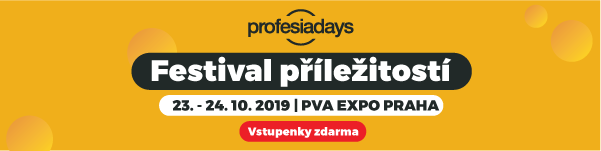 Rádi Vás a obyvatele Vašeho města/obce na festivalu uvítáme a prosím, informujte je na Vašem webu a publikujte přiložený plakát na Vašem úřadě.Seznam vystavovatelů, program a vše podstatné najdete na www.profesiadays.cz.Děkujeme za Vaši ochotu.